      МИНИСТЕРСТВО ЗДРАВООХРАНЕНИЯ РОССИЙСКОЙ ФЕДЕРАЦИИФАРМАКОПЕЙНАЯ СТАТЬЯОблепихи крушиновидной плоды			ФСсвежиеHippophaes rhamnoides fructus recens		Взамен ВФС 42-1741-87Собранные свежие и зрелые плоды многолетнего дикорастущего или культивируемого кустарника или небольшого дерева облепихи крушиновидной - Hippophae rhamnoides L., сем. лоховых - Eleagnaceae.ПОДЛИННОСТЬВнешние признаки. Цельное сырье. Свежие, сочные, плоды – костянки  округлые, овальные или продолговато-конической формы, длиной 4 – 15 мм, диаметром  6-10 мм, с одной косточкой, с плодоножкой или без нее. Мякоть плода образована из цветоложа. Косточка в очертании вытянутая обратнояйцевидная, поверхность гладкая блестящая, с четко заметной продольной линией, до  длиной.Цвет плодов светло-оранжевый, светло-оранжевый с красным пятном у плодоножки, оранжевый с красными пятнами у полюсов, оранжево-желтый, оранжево-красный, темно-красный; косточек – от светло-коричневого до темно-коричневого.Запах характерный. Микроскопические признаки. Цельное сырье. При рассмотрении микропрепарата должны быть видны клетки эпидермиса гипантия представленные многоугольными клетками с прямыми, местами утолщенными стенками. Встречаются щитковидные волоски, в месте прикрепления которых клетки эпидермиса образуют розетку. На поверхности эпидермиса верхушки и плодоножки плода присутствуют звездчатые волоски, состоящие из длинных узких клеток, основания которых срослись между собой. Мякоть плода содержит сосудисто-проводящие пучки со спиральными сосудами и секреторными ходами, около которых наблюдается скопление капель жирного масла. Косточка покрыта тонким мешочком (околоплодник), состоящим из 3 слоев, который заканчивается в верхней части плодоножки. Наружный слой околоплодника состоит из крупных вытянутых клеток, промежуточный слой – из клеток неправильной формы с тонкими стенками, внутренний слой – из продольно вытянутых пористых клеток. Эпидермис кожуры семени представлен палисадными клетками, за которыми следует слой мелкоклеточной спавшейся паренхимы. Ниже располагаются ряды крупных клеток, за ними – слой спавшихся клеток.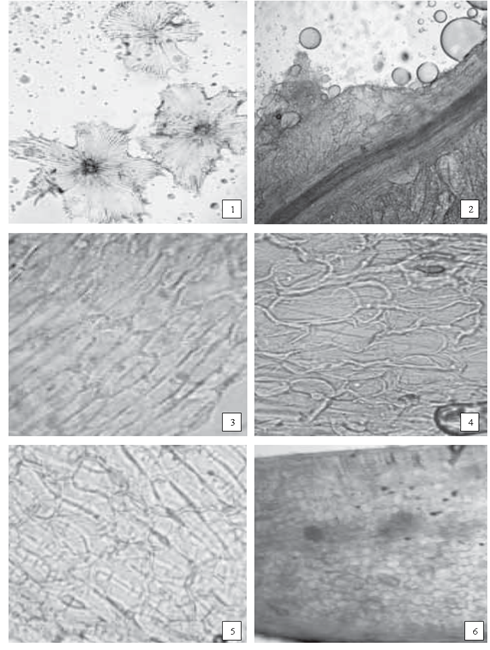 Рисунок - Облепихи крушиновидной плоды свежие1 - щитковые волоски гипантия (100×); 2 - мякоть с сосудисто-проводящим пучком и каплями жирного масла (100×); 3 - вытянутые клетки наружного слоя околоплодника (400×); 4 - тонкостенные клетки промежуточного слоя околоплодника (400×); 5 - вытянутые пористые клетки внутреннего слоя околоплодника (400×); 6 - поперечный срез семени с проводящими пучками (100×).Определение основных групп биологически активных веществСпектрофотометрия. УФ-спектр испытуемого раствора, полученный для количественного определения (сумма каротиноидов), в области от 400 до 500 нм должен иметь максимум поглощения при длине волны (448 ± 2) нм. В соответствии с требованиями ОФС «Спектрометрия в УФ и видимой областях».Качественные реакции1.  К 5 мл испытуемого раствора, полученный для количественного определения (сумма каротиноидов), прибавляют 0,5 мл азотной кислоты концентрированной, нагревают на водяной бане в течение 1 мин; появляется коричнево-красное окрашивание (токоферолы).2. К 5 мл испытуемого раствора полученный для количественного определения (сумма каротиноидов), прибавляют 0,05 - 0,10 мл  серной кислоты концентрированной; появляется темно-синее окрашивание (каротиноиды).ИСПЫТАНИЯВлажность. Цельное сырье – не более 87 % (из навески 2,0 г). Зола общая. Цельное сырье – не более 4 %.Зола, нерастворимая в хлористоводородной кислоте. Цельное сырье – не более 1 %.Допустимые примесиНедозрелые плоды. Цельное сырье – не более 11 %.Ветки и другие части растения (в том числе отделенные при анализе). Цельное сырье – не более 1 %.Плоды, поврежденные вредителями. Цельное сырье – не более 2 %.Органическая примесь. Цельное сырье – не более 1 %.Минеральная примесь. Цельное сырье – не более 0,5%.Зараженность вредителями запасов. В соответствии с требованиями  ОФС «Определение степени зараженности лекарственного растительного сырья и лекарственных растительных препаратов вредителями запасов».Тяжелые металлы и мышьяк. В соответствии с требованиями ОФС «Определение содержания тяжелых металлов и мышьяка в лекарственном растительном сырье и лекарственных растительных препаратах».Радионуклиды. В соответствии с требованиями ОФС «Определение содержания радионуклидов в лекарственном растительном сырье и лекарственных растительных препаратах». Остаточные количества пестицидов. В соответствии с требованиями ОФС «Определение содержания остаточных пестицидов в лекарственном растительном сырье и лекарственных растительных препаратах». Микробиологическая чистота. В соответствии с требованиями ОФС «Микробиологическая чистота».Количественное определение. Цельное сырье: сумма каротиноидов в пересчете на -каротин - не менее 40 мг%; жирное масло - не менее 6 %; экстрактивных веществ, извлекаемых спиртом 95 % - не менее 20 %.Сумма каротиноидовИспытуемый раствор. Около  (точная навеска) сырья помещают в колбу со шлифом вместимостью 500 мл, разминают стеклянной палочкой до кашеобразного состояния и прибавляют 200,0 мл спирта 95 % и взвешивают с погрешностью ± . Колбу присоединяют к обратному холодильнику, нагревают на водяной бане в течение 90 мин, периодически встряхивая для смывания частиц сырья со стенок. Затем колбу с содержимым охлаждают до комнатной температуры, взвешивают и при необходимости доводят до первоначальной массы спиртом 95 %. Извлечение фильтруют через бумажный фильтр, смоченный тем же спиртом, отбрасывая первые  10 мл фильтрата.Оптическую плотность испытуемого раствора измеряют на спектрофо-тометре при длине волны 450 нм в кювете с толщиной слоя  относительно раствора сравнения. В качестве раствора сравнения используют спирт 95 %. Содержание суммы каротиноидов в пересчете на -каротин в абсолютно сухом сырье в мг% (Х) вычисляют по формуле: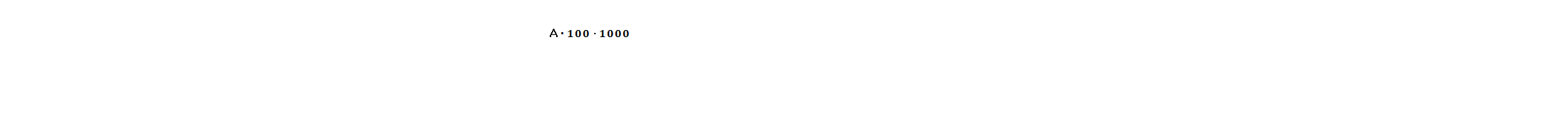 где: 	А – оптическая плотность испытуемого раствора; 		– удельный показатель поглощения -каротина в спирте 95 % при длине волны 450 нм, равный 2500;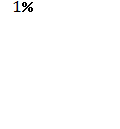 		a – навеска сырья, г; 		W – влажность сырья, %. Жирное маслоИспытуемый раствор. Около 20,0 г (точная навеска) сырья помещают в патрон из фильтровальной бумаги в аппарат Сокслета вместимостью 150 мл, прибавляют 150,0 мл гексана и проводят экстракцию в течение 4 ч (не менее 6 сливов). Извлечение количественно переносят в делительную воронку и выдерживают до разделения фаз. Гексановое извлечение количественно переносят в мерную колбу вместимостью 200 мл, доводят объем раствора гексаном до метки и перемешивают. 25,0 мл испытуемого раствора помещают в предварительно взвешенную и доведенную до постоянной массы фарфоровую чашку и выпаривают на водяной бане досуха. Сухой остаток высушивают в сушильном шкафу при температуре 100-105 °С до постоянной массы. Содержание жирного масла в абсолютно сухом сырье в процентах (Х) вычисляют по формуле: = ,где: 	m – масса фарфоровой чашки с сухим остатком, г; 		– масса фарфоровой чашки;		a – навеска сырья, г; 		W – влажность сырья, %. Экстрактивные веществаВ соответствии с требованиями ОФС «Определение содержания экстрактивных веществ в лекарственном растительном сырье и лекарственных растительных препаратах» (метод 1, экстрагент – спирт 95 %).Упаковка, маркировка и транспортирование. В соответствии с требованиями ОФС «Упаковка, маркировка и транспортирование лекарственного растительного сырья и лекарственных растительных препаратов».Хранение. В соответствии с требованиями ОФС «Хранение лекарственного растительного сырья и лекарственных растительных препаратов».